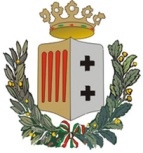 CITTA’ METROPOLITANA DI REGGIO CALABRIAAVVISOPER LO SVOLGIMENTO DELLA PRATICA FORENSEPRESSO l’U.O.A. AVVOCATURA  DELLA CITTA‘ METROPOLITANA DI REGGIO CALABRIAAnno 2019/2020Vista la Legge n. 247/2012 "Nuova disciplina dell'ordinamento della professione forense", la Città Metropolitana di Reggio Calabria intende avviare una selezione per la scelta di n. 5 laureati in giurisprudenza - per l’espletamento della pratica forense presso l’U.O.A.  Avvocatura della Città Metropolitana di Reggio Calabria, per la  durata massima di un anno.PRATICA FORENSEPresentazione della richiestaI soggetti interessati all’espletamento della pratica forense nell’ambito dell’U.O.A.  Avvocatura – Ufficio Legale della Città Metropolitana di Reggio Calabria, ai sensi del D.P.R 137/2012 e della Legge n. 247/2012 "Nuova disciplina dell'ordinamento della professione forense", dovranno far pervenire, nel termine di giorni  30 (trenta) a decorrere dalla data di pubblicazione del presente Avviso all’albo on-line della Città Metropolitana di Reggio Calabria, avvenuto in data 12 settembre 2019, apposita istanza mediante PEC: protocollo@pec.cittametropolitana.rc.it,  indirizzata alla Città Metropolitana di Reggio Calabria, Piazza Italia, 89125 , Reggio Calabria - con indicazione: “PRATICA FORENSE"” -  U.O.A.   Avvocatura. Formulazione della richiestaPossono partecipare alla selezione coloro che, alla data di scadenza del presente avviso, sono in possesso del diploma di Laurea in Giurisprudenza, iscritti o da iscriversi al Registro dei Praticanti del Consiglio dell'Ordine degli Avvocati.Nella domanda, formulata in carta semplice, l’interessato dovrà indicare i propri dati anagrafici e dichiarare sotto la propria responsabilità (artt. 46-47 del D.P.R. n° 444 del 28 dicembre 2000):a) l’iscrizione nelle liste elettorali, ed il Comune di iscrizione stesso, ovvero i motivi della non iscrizione o della cancellazione dalle liste stesse;b) di non aver riportato condanne penali, precisando, in caso contrario, quali condanne abbia riportato;c) diploma di laurea, data e luogo del conseguimento, votazione riportata nell’esame di laurea, disciplina nella quale è stata sostenuta la tesi di laurea e titolo della medesima;d) se abbia o no già in corso di svolgimento la pratica forense e per quale durata;e) le esperienze eventualmente acquisite nelle singole materie (civile, penale, amministrativa, contabile, lavoro e tributario);f) i corsi di formazione frequentati;g) di possedere le necessarie conoscenze per l’utilizzo del personal computer e dei principali programmi di videoscrittura.L’Ente si riserva la facoltà di richiedere la comprova di requisiti, titoli ed esperienze dichiarati nella domanda, mediante produzione di adeguata documentazione.Alla domanda dovrà essere allegata una breve relazione volta a verificare l'adeguatezza e le motivazioni del candidato a svolgere la pratica forense presso la Città Metropolitana di Reggio Calabria. Selezione dei praticantiSaranno considerate utili per l’esercizio della pratica forense presso la Città Metropolitana di Reggio Calabria le istanze dei candidati che al momento della domanda sono in possesso del diploma di Laurea in giurisprudenza.La selezione sarà effettuata in base ai seguenti criteri di massima:   comparazione della votazione di laurea e dei titoli presentati, curriculum vitae e studiorum,  motivazioni espresse dai candidati.E' riservata ad un commissione ad hoc, ai sensi dell’art. 6 – Pratica forense - del Regolamento Avvocatura, la scelta del candidato, in base all'esito di un colloquio, tenuto conto della valutazione dei curriculum e dei titoli.  Si procederà alla selezione dei candidati, anche in caso di assenza di uno degli avvocati fra quelli indicati, purchè vi siano due presenti. E' altresì prevista la compilazione di una lista  che comprenda, oltre ai  candidati scelti, gli altri candidati valutati secondo i criteri sopracitati per la pratica forense, cui eventualmente attingere in caso di esigenze lavorative dell l’U.O.A.  Avvocatura e, nei limiti delle risorse disponibili dell'Ente.Accettazione e svolgimento della pratica forenseNel termine perentorio di trenta giorni dalla data di ricevimento della comunicazione  con la quale sarà data notizia formale della scelta dei candidati a svolgere la pratica forense, i medesimi dovranno fare pervenire alla Città Metropolitana di  Reggio Calabria, U.O.A.  Avvocatura,  Via Cimino, 1  - 89127 Reggio Calabria, una dichiarazione di accettazione, senza riserve, della designazione, per lo svolgimento della pratica forense.A seguito della medesima si terrà conto degli adempimenti necessari all’iscrizione all’Albo dei praticanti. La verifica del possesso dei requisiti richiesti verrà operata dai competenti organi professionali.L’attività del praticante non dà luogo a corrispettivo ed è da intendersi a tempo pieno con impegno articolato sulla base dell’orario di lavoro svolto dai dipendenti e avvocati dell’U.O.A.  Avvocatura.E' previsto un rimborso spese pari a 300,00 Euro, ai sensi dell’art. 6 del ‘‘Regolamento sulla rappresentanza in giudizio e sul conferimento di incarichi di patrocinio legale ….“ approvato con delibera di G.P. n. 10 del 2.2.2016 e nei limiti delle risorse disponibili e della legislazione vigente in materia.Il praticante è tenuto all'osservanza dei doveri di riservatezza ed al rispetto delle norme deontologiche.La pratica si svolge nel rispetto della normativa vigente in materia, la durata massima presso la Città Metropolitana di Reggio Calabria è di 12 mesi e non configura un rapporto di lavoro né dà diritto ad assunzione e/o stabilizzazione presso l’Ente al termine del relativo periodo. Lo stesso non dà luogo a riconoscimenti automatici a fini previdenziali.Gli interessati possono chiedere ulteriori informazioni alla Responsabile del procedimento: Dott.ssa Carmela Verduci,  tel. 0965 – 365811 – 228.								                IL DIRIGENTE								     (Avv. Attilio BATTAGLIA)